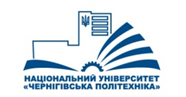 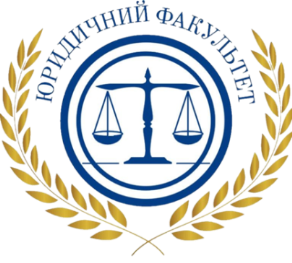 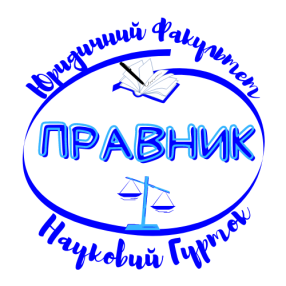 ПЛАНроботи Наукового гуртка здобувачів вищої освіти «Правник»2022-2023 н.р.Графік засідань Наукового гуртка здобувачів вищої освіти «Правник» на 2022-2023 навч.рікДекан юридичного факультету,	доцент														О.В. СелецькийНауковий керівник Наукового гуртка «Правник»,доцентка 														А. Г. НітченкоГолова Наукового гуртка «Правник»,здобувачка вищої освіти		 									А. М. ПереверзаСекретар, 	здобувачка вищої освіти 									Т. Б. Мишаста№ з/пЗаходиТермін виконання1.Презентація Наукового гуртка «Правник» в рамках адаптаційного курсу «Школа першокурсника»жовтень 20222.Популяризація академічної доброчесностіпротягом навч.року3.Зустріч-бесіда для здобувачів вищої освіти першого курсу «Правила оформлення рефератів та курсових робіт»жовтень 20224.Зустріч-бесіда для здобувачів вищої освіти першого курсу «Лайфаки з написання наукових тез доповідей»листопад 20225.Засідання гуртка «Правник» один раз на квартал з обговоренням підсумків наукових робіт здобувачів вищої освіти жовтень 2022-червень 20236.Участь здобувачів вищої освіти у міжнародному проєкті – Програма по відновленню порозуміння для лідерів громад в Україні «Мир в цифровий час» (блогерська діяльність)серпень-грудень 20227.Здійснення науково-прикладних досліджень здобувачами вищої освіти у співавторстві  з науковими керівниками та одноособово (наукових статей у фахових виданнях категорія А, Б) за основними напрямками науково-дослідних проблемних груп: - трудового права, адміністративного права та процесу (керівник – Пузирний Вячеслав Феодосійович, д.ю.н., професор);- цивільного, господарського права та процесу (керівник – Апанасенко Катерина Іванівна, д.ю.н. доцент);- кримінального права та правосуддя (керівник – Коломієць Наталія Володимирівна, д.ю.н., доцент);- правоохоронної діяльності та загальноправових дисциплін (керівник – Марущак Наталія Володимирівна, к.ю.н., доцент)протягом навч.року8Підготовка, згідно графіку конференцій, здобувачами вищої освіти, під керівництвом наукових керівників, наукових тез доповідей протягом навч.року9.Участь здобувачів вищої освіти у круглих столах та симпозіумах протягом навч.року10.Участь здобувачів вищої освіти у наукових конкурсах, конкурсах есепротягом навч.року11Супроводження Facebook сторінки  гурткаhttps://www.facebook.com/profile.php?id=100065267800448протягом навч.року№ з/п№ з/пДатаТемаПримітки1.27 вересня27 вересняЗатвердження Плану роботи Наукового гуртка здобувачів вищої освіти «Правник» на 2022-2023 навчальний рікТема: Zoom meeting invitation -Правник  Alla NitchenkoВремя: Это регулярная конференция Начать в любое времяПодключиться к конференции Zoomhttps://us04web.zoom.us/j/76027915340?pwd=Wmh1Q20zNzhVYWhIbE9VQUxFU3lzZz09Идентификатор конференции: 760 2791 5340Код доступа: 7M3L082.                            Жовтень 2022Жовтень 2022Залучення до роботи гуртка нових членів із числа здобувачів вищої освіти першого курсуТема: Zoom meeting invitation -Правник  Alla NitchenkoВремя: Это регулярная конференция Начать в любое времяПодключиться к конференции Zoomhttps://us04web.zoom.us/j/76027915340?pwd=Wmh1Q20zNzhVYWhIbE9VQUxFU3lzZz09Идентификатор конференции: 760 2791 5340Код доступа: 7M3L083.Жовтень 2022Жовтень 2022Зустріч-бесіда для здобувачів вищої освіти першого курсу «Правила оформлення рефератів та курсових робіт»Тема: Zoom meeting invitation -Правник  Alla NitchenkoВремя: Это регулярная конференция Начать в любое времяПодключиться к конференции Zoomhttps://us04web.zoom.us/j/76027915340?pwd=Wmh1Q20zNzhVYWhIbE9VQUxFU3lzZz09Идентификатор конференции: 760 2791 5340Код доступа: 7M3L084Листопад 2022Листопад 2022Зустріч-бесіда для здобувачів вищої освіти першого курсу «Лайфаки з написання наукових тез доповідей»Тема: Zoom meeting invitation -Правник  Alla NitchenkoВремя: Это регулярная конференция Начать в любое времяПодключиться к конференции Zoomhttps://us04web.zoom.us/j/76027915340?pwd=Wmh1Q20zNzhVYWhIbE9VQUxFU3lzZz09Идентификатор конференции: 760 2791 5340Код доступа: 7M3L085.Грудень 2022Грудень 2022Затвердження Звіту про роботу Наукового гуртка здобувачів вищої освіти «Правник» за перший семестр навчального року 2022-2023 н.р.Тема: Zoom meeting invitation -Правник  Alla NitchenkoВремя: Это регулярная конференция Начать в любое времяПодключиться к конференции Zoomhttps://us04web.zoom.us/j/76027915340?pwd=Wmh1Q20zNzhVYWhIbE9VQUxFU3lzZz09Идентификатор конференции: 760 2791 5340Код доступа: 7M3L086.Січень-червень 2023Січень-червень 2023Засідання гуртка «Правник» один раз на квартал з обговоренням підсумків наукових робіт здобувачів вищої освіти юридичного факультетуТема: Zoom meeting invitation -Правник  Alla NitchenkoВремя: Это регулярная конференция Начать в любое времяПодключиться к конференции Zoomhttps://us04web.zoom.us/j/76027915340?pwd=Wmh1Q20zNzhVYWhIbE9VQUxFU3lzZz09Идентификатор конференции: 760 2791 5340Код доступа: 7M3L087. Червень 2023Червень 2023Затвердженя Звіту про роботу Наукового гуртка здобувачів вищої освіти «Правник» за 2022-2023 н.р.Тема: Zoom meeting invitation -Правник  Alla NitchenkoВремя: Это регулярная конференция Начать в любое времяПодключиться к конференции Zoomhttps://us04web.zoom.us/j/76027915340?pwd=Wmh1Q20zNzhVYWhIbE9VQUxFU3lzZz09Идентификатор конференции: 760 2791 5340Код доступа: 7M3L08